Handout 1: Basal Area Summary       Name____________________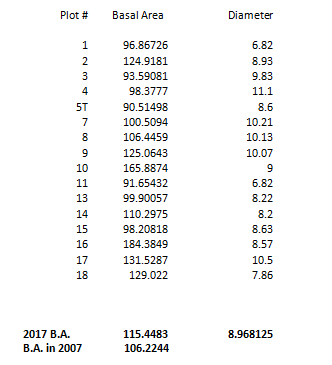 